Резюме: Документ содержит краткое изложение обсуждений на Региональном форуме по вопросам развития, который прошел 8 ноября 2016 года в Бишкеке, Кыргызская РеспубликаОжидаемые результаты:N/AСсылки:N/AВведениеРегиональный форум МСЭ по вопросам развития для региона СНГ (РФР-СНГ) был организован Бюро развития электросвязи (БРЭ) Международного союза электросвязи (МСЭ) в Бишкеке, Кыргызская Республика, 8 ноября 2016 года по приглашению Комитета информационных технологий и связи Кыргызской Республики. Форум было проведен накануне Регионального подготовительного собрания к Всемирной конференции по развитию электросвязи (ВКРЭ) 2017 года для региона СНГ (РПС-СНГ), которое пройдет с 9 по 11 ноября 2016 года. Главная цель форума – предоставить площадку для обзора реализации региональных инициатив СНГ, утверждённых на ВКРЭ-14, обсуждения возможностей сотрудничества и действий по мобилизации ресурсов в регионе СНГ, а также определения перспективных направлений развития ИКТ после 2017 года в контексте содействия реализации Целей устойчивого развития (ЦУР). Итоговые документы форума послужат входными документами для РПС-СНГ. На форуме присутствовало более 100 участников, представлявших 9 Государств-Членов из региона СНГ и 2 Государства-Члена из других регионов. Со списком участников можно ознакомиться здесь. В настоящем отчете приводится краткий обзор обсужденных вопросов, а также проблем, выявленных в ходе форума. С повесткой дня можно ознакомиться на сайте. Церемония открытияПредседатель Комитета информационных технологий и связи Кыргызской Республики г-н Бакыт Шаршембиев, Директор БРЭ г-н Брахима Сану, Постоянный координатор системы 
ООН/Постоянный Представитель ПРООН в Кыргызской Республике г-н Александр Аванесов и Генеральный директор Исполнительного комитета РСС г-н Нурудин Мухитдинов обратились к присутствующим со вступительной речью. Ректор Кыргызского государственного технического университета г-н Мураталы Джаманбаев выступил в роли модератора церемонии открытия.Ректор Кыргызского государственного технического университета г-н Мураталы Джаманбаев поприветствовал участников форума, собравшихся в Кыргызском государственном техническом университете, который в 2017 году отмечает свое 62-летие. Он подчеркнул, что Кыргызский государственный технический университет является ведущим образовательным учреждением по подготовке специалистов в области ИКТ, а также тесно сотрудничает с МСЭ в качестве академической организации. Некоторые проекты, реализованные университетом совместно с МСЭ, будут представлены на РФР-СНГ и РПС-СНГ. Университет готов поддерживать сотрудничество и в будущем.Председатель Комитета информационных технологий и связи Кыргызской Республики г-н Бакыт Шаршембиев поприветствовал участников от имени Правительства Кыргызской Республики и подчеркнул приверженность Правительства внедрению ИКТ и поддержке МСЭ. 
Он отметил, что ИКТ являются естественным движущим фактором устойчивого развития и имеют потенциал, который позволит открыть новые возможности для социально-экономического роста. Он подчеркнул, что сегодня приоритетными областями в Кыргызской Республике являются образование, здравоохранение, инфраструктура и развитие государственных услуг. Он отметил важность межсекторального диалога по вопросам ИКТ и обратил внимание на тот факт, что на 
РФР-СНГ присутствуют представители заинтересованных сторон из разных секторов, таких как, например, здравоохранение, образование, финансовый сектор, представители международных организаций, деловых и научных кругов, а также заинтересованные стороны из региона СНГ и других регионов.Директор БРЭ г-н Брахима Сану поприветствовал участников Регионального форума по вопросам развития и правомочных участников Регионального подготовительного собрания к ВКРЭ-17 и подчеркнул, что региональные инициативы были и остаются одним из его главных приоритетов, поскольку их реализация позволяет изменить жизнь людей. Он отметил, что регуляторам, представителям частного сектора и всем заинтересованным сторонам экосистемы ИКТ необходимо начать открытый и всесторонний диалог с целью достижения социально-экономического развития, поскольку сейчас мы приступаем к реализации ЦУР. РФР является идеальной платформой для такого диалога. Он подчеркнул необходимость развертывания структурированного диалога с представителями других секторов и, учитывая сказанное, обратил внимание на недавние инициативы БРЭ, которые содействуют такого диалогу, в том числе Форум МСЭ и ЮНЕСКО, на котором министры образования и министры электросвязи/ИКТ собрались, чтобы рассмотреть роль, которую могут играть политика и межсекторальное сотрудничество в содействии инновациям и использовании мобильных технологий для повышения качества и доступности образования; Глобальный симпозиум для регуляторных органов, который установил контакт с финансовым сектором благодаря Глобальному диалогу по охвату цифровыми финансовыми услугами, организованному в сотрудничестве с Фондом Билла и Мелинды Гейтс; Круглый стол МСЭ и ВОЗ на уровне министров, на котором обсуждался вопрос использования ИКТ для совершенствования универсального охвата услугами здравоохранения, обеспечения стратегических перспектив полномасштабного внедрения цифровых технологий в секторе здравоохранения, а также содействия межсекторальному сотрудничеству. Он также добавил, что МСЭ и Продовольственная и сельскохозяйственная организация ООН совместно разработали Стратегическое руководство по электронному сельскому хозяйству, которое призвано помочь Государствам-Членам внедрить стратегический подход для наиболее эффективного использования достижений из области ИКТ в сельском хозяйстве. Он обратил внимание, что ВКРЭ-17, которая пройдет с 9 по 20 октября 2017 года в Буэнос-Айресе, Аргентина, будет посвящена теме ICT④SDGs, а предшествовать ей будет ряд Региональных подготовительных собраний. Кроме того, в 2017 году Сектор развития электросвязи МСЭ (МСЭ-D) будет отмечать свое 25-летие. Юбилей не только дает повод для празднования, но и призывает задуматься о будущем. Планируется, что празднования завершатся на ВКРЭ-17. Всем заинтересованным сторонам было предложено внести свой вклад в процесс подготовки к ВКРЭ-17. Постоянный координатор системы ООН г-н Александр Аванесов подчеркнул, что система ООН не только твердо привержена, но и задействована в процессе развития информационного общества на региональном уровне. Поскольку ИКТ играют ключевую роль в содействии развитию во многих отраслях экономики и сферах жизни, ООН и ПРООН на региональном уровне сотрудничают с правительствами и заинтересованными сторонами по ряду проектов, связанных с ИКТ, например, в области здравоохранения, а также при создании электронных систем, повышающих качество государственных услуг, и подготовке планов действий по развитию ИКТ на национальном уровне. Он подчеркнул, что ИКТ будут играть важную роль при мониторинге достижения ЦУР. Благодаря ИКТ появится уникальная возможность для сбора данных, необходимых для мониторинга реализации национальных планов в области устойчивого развития. В Кыргызской Республике ПРООН, в том числе и совместно с Министерством здравоохранения, осуществляет ряд мер по внедрению национальной системы электронного здравоохранения. Г-н Аванесов подчеркнул, что ПРООН заинтересована в работе со всеми партнёрами, в том числе и МСЭ. Развитие инфраструктуры по-прежнему остается одним из важных приоритетов, особенно в сельской местности, где проживает 60% населения Кыргызстана. Кроме того, разработка приложений, в частности для электронной коммерции и электронных банковских услуг, в будущем сможет принести уникальную пользу для граждан. К тому же развитие человеческого потенциала на уровне государственных служащих может стать важным этапом на пути к электронному управлению.Генеральный директор Исполнительного комитета РСС г-н Нурудин Мухитдинов поприветствовал участников от имени РСС и акцентировал внимание на текущей подготовительной работе к 
ВКРЭ-17. Он сообщил участникам о 25-летии РСС и поблагодарил ключевых партнёров за сотрудничество на протяжении этого времени.Сессия 1: Обзор реализации региональных инициатив стран СНГ, утверждённых на ВКРЭ-14Данная сессия была посвящена рассмотрению результатов реализации пяти региональных инициатив стран СНГ, утверждённых на ВКРЭ-14: РИ CIS1 Создание центра по защите ребенка в онлайновой среде для региона СНГ, РИ CIS2 Обеспечение возможности доступа к услугам электросвязи/ИКТ для лиц с ограниченными возможностями, РИ CIS3 Внедрение технологий и методов образования с применением электросвязи/ИКТ для развития человеческого потенциала, РИ CIS4 Развитие широкополосного доступа и внедрение широкополосной связи, РИ CIS5 Укрепление доверия и безопасности при использовании ИКТ.На сессии были рассмотрены проекты, реализованные в 2015 и 2016 годах на базе Одесской национальной академии связи имени А.С. Попова, Украина, Института электроники и телекоммуникаций при Кыргызском государственном техническом университете имени 
И. Раззакова, Кыргызская Республика, Белорусской государственной академии связи, Республика Беларусь, а также Московского технического университета связи и информатики, Российская Федерация. Кроме того, были обозначены планы на 2017 год по реализации региональной инициативы «Развитие широкополосного доступа и внедрение широкополосной связи в СНГ». По реализации четырех (РИ CIS1, CIS2, CIS3, CIS5) из пяти региональных инициатив были представлены презентации, в которых были отмечены достигнутые результаты, вызовы и запланированные действия в будущем. Также была представлена презентация о планируемых действиях по реализации РИ CIS5.Участники высоко оценили деятельность, проводимую МСЭ в области защиты ребенка в онлайновой среде на региональном и международном уровнях, включая разработку руководящих указаний и мультимедийных учебных курсов для детей, родителей, учителей и представителей частного и государственного сектора, а также деятельность МСЭ в сфере создания человеческого потенциала, включая внедрение электросвязи/ИКТ в образование. Участники также отметили, что проекты, реализованные в рамках региональных инициатив СНГ в 2015 и 2016 году, позволили сделать существенный вклад в эти направления деятельности МСЭ, а также в достижение ЦУР. Участники отметили целесообразность:дальнейшего развития систем информационного обеспечения учеников, родителей и учителей в сфере безопасного пользования ресурсами сети Интернет, а также перевода учебных курсов, созданных в рамках реализации региональной инициативы по защите ребёнка в онлайновой среде, как на другие официальные языки МСЭ, так и на национальные языки региона СНГ;активного распространения учебных курсов и руководящих указаний в сфере защиты ребёнка в онлайновой среде, созданных в рамках соответствующей инициативы, среди всех заинтересованных сторон, в первую очередь среди учебных заведений;совершенствования технологий и методов образования с использованием электросвязи/ИКТ;проведения в регионе СНГ курсов повышения квалификации, тренингов, семинаров по внедрению электросвязи/ИКТ в образование и развитие человеческого потенциала, в том числе в сельских районах, а также для людей с ограниченными возможностями здоровья.Участники высоко оценили отчеты об открытии центров для людей с ограниченными возможностями здоровья в Кыргызстане и Беларуси, а также поддержку МСЭ и Института ЮНЕСКО по информационным технологиям в образовании (ИИТО ЮНЕСКО).Участники высказали предложение по созданию межуниверситетской лаборатории, которая будет предоставлять рекомендации центрам подготовки преподавателей по использованию ИКТ в образовании при работе с людьми с ограниченными возможностями здоровья.ИИТО ЮНЕСКО выдвинул предложение по созданию открытого портала для стран региона СНГ с целью продвижения инклюзивного образования для людей с ограниченными возможностями здоровья с помощью ИКТ и ассистивных технологий.Россия, Кыргызстан и Казахстан разработали открытый онлайновый портал для обмена образовательными ресурсами. На данный момент портал функционирует в тестовом режиме. В дальнейшем портал может стать площадкой для обмена образовательными ресурсами между университетами стран СНГ, например, для перевода образовательных материалов, представленных на разных языках, на русский язык.Зональное отделение МСЭ для стран СНГ начало анализ законодательных актов и государственных политик с целью содействия внедрению широкополосной связи и обеспечению доступа к ней, что станет основой для реализации РИ CIS4 в 2017 году. Членам МСЭ предлагается поддержать эту работу для обеспечения всестороннего анализа развития широкополосной связи в регионе.На основе подробных сведений о поведении пользователей при использовании ИКТ создаются профили для различных типов пользователей с целью разработки учебных материалов, кампаний по повышению осведомленности и инструментов безопасности, что будет способствовать укреплению доверия и безопасности при использовании ИКТ.  Участники отметили, что региональные инициативы являются эффективной платформой, которая позволяет увеличить стимулирующую роль ИКТ в достижении ЦУР. Участники также обратили внимание на то, что обмен информацией между регионами о реализации проектов в рамках региональных инициатив способствует развитию международного сотрудничества в сфере электросвязи/ИКТ, а также высказали мнение относительно целесообразности включения в повестку дня региональных форумов по развитию вопрос о возможности использования результатов выполнения региональных инициатив других регионов для удовлетворения потребностей региона, в котором проходит данный региональный форум.Сессия 2: Возможности сотрудничества и мобилизации ресурсов в регионе СНГНа заседании рассматривались вопросы развития сотрудничества и мобилизации ресурсов в регионе СНГ. Были представлены две презентации по теме электронного здравоохранения («Внедрение системы электронного здравоохранения в Кыргызской Республике» и «Программа электронного здравоохранения AKDN») и одна презентация по теме «Партнерство в рамках ICT④SDGsв регионе СНГ, базирующееся на цифровых тенденциях, включая тенденции в сфере ИКТ в регионе СНГ». Открытый обмен опытом и всестороннее обсуждение позволили выявить ряд проблем, с которыми сталкиваются страны СНГ при выработке практических решений для содействия развитию услуг ИКТ в сфере электронного здравоохранения, например:недостаточное количество нормативно-правовых актов, регулирующих внедрение электронных услуг;проблемы с материальным обеспечением и финансовой поддержкой ИТ процессов;недостаточное количество квалифицированных кадров на всех уровнях;слабое развитие инфраструктуры в регионах;низкая квалификация кадров в регионах;слабое межведомственное сотрудничество.Участники отметили, помимо прочего, важность разработки стратегий по внедрению электронного здравоохранения и развития технических решений в области электронного здравоохранения, включая телемедицину, обработку цифровой медицинской информации, персонифицированный учёт медицинских услуг, электронную амбулаторную карту, электронную историю болезни пациентов и т.д.Также участники указали на целесообразность более активного вовлечения представителей частного сектора и университетов, ранее не вовлечённых в деятельность Союза, к участию в региональных и глобальных мероприятиях МСЭ с целью привлечения инвестиций для реализации проектов МСЭ, имеющих большое значение для Государств-Членов. Кроме того, была отмечена необходимость разработки комплексной стратегии повышения мотивации действующих Членов Секторов, Ассоциированных членов и академических организаций – Членов в деятельность Союза, включая участие в работе Исследовательских комиссий МСЭ-D, мероприятиях ITU-Telecom, проектах, связанных с инновационной деятельностью, электронным здравоохранением, электронными финансовыми услугами, а также инициативах, запланированных и реализуемых в рамках Исследовательских комиссий МСЭ-D, ВКРЭ-17 и 25-летия БРЭ. МСЭ предлагает заинтересованным сторонам платформы по рациональному партнерству для мобилизации ресурсов в интересах Государств-Членов, особенно НРС, в целях реализации ЦУР. Принимая во внимание тот факт, что проектов, финансируемых за счет Фонда развития ИКТ, практически нет, внимание заинтересованных сторон из стран СНГ было обращено на возможность предложить и реализовать вместе с Членами и различными партнерами проекты по приоритетным темам, которые будут финансироваться из Фонда развития ИКТ.Сессия 3: Перспективные направления развития ИКТ после 2017 года в контексте содействия реализации Целей устойчивого развития ООННа заседании были рассмотрены ключевые направления развития информационно-коммуникационных технологий в контексте содействия реализации ЦУР.Участники отметили, помимо прочего, такие перспективные направления содействия ИКТ в реализации ЦУР после 2017 года:17 ЦУР охватывают все аспекты экономики, а страны находятся в процессе разработки национальных стратегий для реализации всех 17 ЦУР.  ИКТ меняют мир и могут быть использованы для достижения ЦУР. Ключ к содействию устойчивому развитию – развитие человеческого потенциала через образование наряду с важностью науки и культуры.Устойчивое развитие зависит от стимулирования частного сектора в сочетании с прозрачными и унифицированными законодательными актами.Либерализация рынка способствует развитию инфраструктуры даже в горных районах и в сельской местности. Необходимо провести дополнительный объем работ, чтобы обеспечить доступ к широкополосной связи в сельской местности. Постоянная необходимость в приобретении компетенций экспертами в области ИКТ и государственными служащими, а также в повышении информированности высокопоставленных должностных лиц относительно пользы ИКТ для устойчивого развития.Необходимо ускорить запуск интерактивных онлайновых сервисов и открытых данных.Мобильные технологии способствуют устойчивому развитию.Подключение и приложения – всего лишь два элемента устойчивого развития, которые ведут к развитию таких услуг, как электронное правительство, электронное здравоохранение, электронное образование.  Также необходимо сфокусироваться на содействии развитию цифровых слоев, что в будущем определит успех цифрового развития. Новые слои включают в себя данные, которые стали валютой цифрового мира, и платформы, которые позволяют каждому выступить в роли провайдера электронных услуг и разработать новую бизнес-модель.В завершение заседания Председатель подчеркнул ключевые направления обсуждения, отмеченные выше. Он отметил, что такие эффективные механизмы, как региональные инициативы МСЭ-D, могут обеспечить рост сектора ИКТ и одновременно с этим ускорить реализацию ЦУР и Повестки дня в области устойчивого развития до 2030 года.Директор БРЭ еще раз подчеркнул важность международного сотрудничества и пригласил заинтересованные стороны принять участие в подготовке к ВКРЭ-17, которая будет посвящена теме ICT④SDGs.Бишкек, Кыргызская Республика,8 ноября 2016 годаРегиональное подготовительное собрание 
к ВКРЭ-17 для СНГ (РПС-СНГ)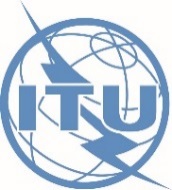 Бишкек, Кыргызская Республика, 9-11 ноября 2016 годаБишкек, Кыргызская Республика, 9-11 ноября 2016 годаДокумент RPM-CIS16/INF/2-R8 ноября 2016 годаОригинал: английский Директор Бюро развития электросвязи Директор Бюро развития электросвязи региональный форум по вопросам развития для стран снг
краткое изложение обсужденийрегиональный форум по вопросам развития для стран снг
краткое изложение обсуждений